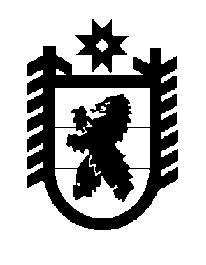 Российская Федерация Республика Карелия    ПРАВИТЕЛЬСТВО РЕСПУБЛИКИ КАРЕЛИЯРАСПОРЯЖЕНИЕот  9 июня 2014 года № 326р-Пг. Петрозаводск Внести в распределение бюджетных ассигнований на софинансирование федеральных проектов и программ, проектов, предусматривающих использование средств некоммерческих организаций (в том числе международных и межрегиональных), между главными распорядителями средств бюджета Республики Карелия на 2014 год,  утвержденное распоряжением Правительства Республики Карелия от 
17 февраля 2014 года № 86р-П, с изменениями, внесенными распоряжениями Правительства Республики Карелия от 17 марта 2014 года № 141р-П, от 31 марта 2014 года № 159р-П, следующие изменения:1) в разделе 1:в строке «Министерство здравоохранения и социального развития Республики Карелия» цифры «12960,0» заменить цифрами «17960,0»; дополнить пунктом 1.2 следующего содержания:2) в разделе 2:в строке «Министерство образования Республики Карелия» цифры «24248,0» заменить цифрами «28396,0»; в пункте 2.2 цифры «6648,0» заменить цифрами «10796,0»;дополнить пунктами 2.2.2, 2.2.3 следующего содержания: 3) в строке «Всего» цифры «112891,6» заменить цифрами «122039,6».             ГлаваРеспублики  Карелия                                                             А.П. Худилайнен«1.2.Федеральный закон «Об обязательном медицинском страховании в Российской Федерации» 5000,01.2.1.Предоставление единовременных компенса-ционных выплат медицинским работникам5000,0»;«2.2.2.Создание в общеобразовательных организациях, расположенных в сельской местности, условий для занятий физической культурой и спортом 714,02.2.3.Реализация мероприятий по модернизации региональной системы дошкольного образования3434,0»;